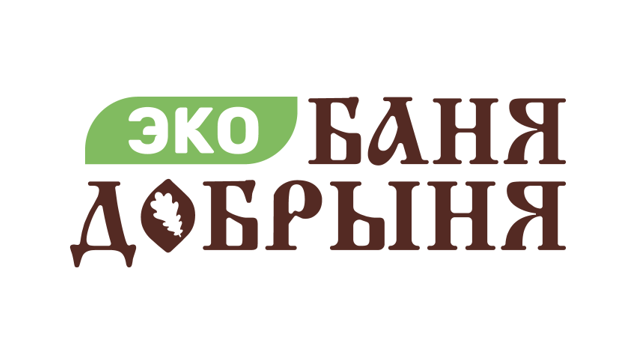 ОФЕРТАНА ОКАЗАНИЕ ФИЗКУЛЬТУРНО-ОЗДОРОВИТЕЛЬНЫХ УСЛУГг. Ростов-на-ДонуДанный документ является официальным предложением Индивидуального предпринимателя Ляшова Никиты Андреевича (далее по тексту – Исполнитель) заключить возмездный договор на оказание физкультурно-оздоровительных услуг на указанных ниже условиях. В соответствии со статьей 435 ГК РФ данный документ является офертой.Договор заключается путем акцепта откликнувшимся на оферту лицом (далее по тексту - Клиент) оферты Исполнителя. Письменная форма договора считается соблюденной в силу ст. 434 ГК РФ.Полным и безоговорочным акцептом оферты является осуществление Клиентом действий по выполнению указанных в оферте условий Договора, в том числе совершение полной или частичной оплаты по Договору.Договор является многосторонней сделкой, состоящей из акцептованной публичной оферты и ее неотъемлемых частей в виде описания предлагаемых услуг, правил посещения и т.п., размещенных на сайте https://eco-banya-dobrinya.ru/ и (или) указанных в официальных страницах социальных сетей, а также направленных заказчику по электронной почте и (или) переданных заказчику в печатном виде.1. ПРЕДМЕТ ОФЕРТЫ1.1. Предметом настоящей оферты является предоставление Клиенту физкультурно-оздоровительных услуг, в частности банных услуг, в соответствии с условиями настоящей публичной оферты, дополнениями к публичной оферте и текущим прайс-листом Исполнителя. 1.2. В состав спектра предоставляемых услуг могут входить:бронирование банных помещений;услуги парения;организация питания;дополнительные услуги.1.3. Публичная оферта и прайс-лист являются официальными документами и публикуются на сайте Исполнителя, а так же в общедоступном для ознакомления месте в помещении Бани. 1.4. Везде, где по тексту договора указан Клиент, имеются в виду также третьи лица, в интересах которых действует Клиент, сопровождающие его (сопровождаемые им) лица, в том числе несовершеннолетние.1.5. Исполнитель имеет право изменять прайс-лист, условия данной публичной оферты без предварительного согласования с Клиентом, обеспечивая при этом публикацию измененных условий на сайте Исполнителя, а так же в общедоступном для ознакомления с этими документами месте, не менее чем за один день до их ввода в действие.2. ПРАВА И ОБЯЗАННОСТИ СТОРОН 2.1. Обязанности Исполнителя: 2.1.1. Оказать услуги с надлежащим качеством в соответствии с требованиями законодательства, предъявляемыми к такого рода услугам, в полном объеме и в срок, указанные в подтверждении бронирования.2.1.2. Своими силами и за свой счет устранять допущенные недостатки в оказываемых услугах.2.1.3. Сохранять конфиденциальность информации Клиента, полученной от него при регистрации, за исключением случаев, предусмотренных действующим законодательством Российской Федерации. 2.1.4. Предоставлять качественные базовые и дополнительные услуги. Принимать своевременные меры по предупреждению и регулированию нарушения качества предоставляемых услуг. Своевременно информировать Заказчика об изменениях в структуре услуг, оказываемых по настоящему договору и условиях их оказания.2.1.5. Обеспечить соблюдение требований пожарной безопасности и санитарных норм и правил. 2.1.6. Довести до Клиента полную и достоверную информацию:о потребительских свойствах предоставляемых услуг;о возможных рисках и их последствиях для жизни и здоровья потребителя в случае, если Клиент пренебрегает правилами посещения и безопасного нахождения на территории банного комплекса;о правилах поведения и основных факторах риска;об актуальных ценах, действующих акциях;о необходимом перечне личной одежды для комфортного и безопасного пребывания на территории комплекса.2.1.6. Принять необходимые меры по обеспечению безопасности персональных данных Клиента, в том числе при их обработке и использовании в соответствии с Федеральным законом от 27.07.2006 N 152-ФЗ «О персональных данных».2.2. Исполнитель вправе: 2.2.1. В одностороннем порядке расторгнуть настоящий договор в случае невыполнения Клиентом обязанностей предусмотренных пунктом 4.1. 2.2.4. Изменять и утверждать цены на аренду помещений, а также на дополнительные услуги. 2.2.5. Оказывать базовые и дополнительные услуги с привлечением сторонних специалистов. 2.2.6. В случае подозрения на нахождение Клиента в состоянии наркотического и (или) алкогольного опьянения, администрация вправе не допустить Клиента на территорию банного комплекса.2.2.7. Отказать в возврате денежных средств в случае отмены бронирования по инициативе Клиента менее чем за 2 часа до начала течения времени аренды.2.3. Клиент обязуется: 2.3.1. Произвести оплату услуг Исполнителю в соответствии с Договором, счетом или способами оплаты указанными на сайте https://eco-banya-dobrinya.ru/ и других открытых источниках.2.3.2. Использовать арендованную зону в строго оговоренное с администрацией время и на строго определенный интервал времени. В случае желания Клиента продлить время аренды зоны, Клиент должен заранее уведомить об этом администрацию. В случае невозможности продлить время аренды зоны, Клиент обязан освободить арендованную зону в ранее оговоренное время. 2.3.3. Соблюдать и поддерживать общественный порядок и общепринятые нормы поведения, вести себя уважительно по отношению к другим Клиентам, обслуживающему персоналу, не допускать действий, создающих опасность для окружающих. 2.3.4. Соблюдать требования безопасности и аккуратного использования оборудования. 2.3.5. Соблюдать рекомендации врачей о продолжительности и интенсивности посещений бани. 2.3.6. При посещении Бани Клиент подтверждает, что ни он, ни его несовершеннолетние дети не имеют медицинских противопоказаний по продолжительности и интенсивности посещений парной зоны и полностью принимает на себя ответственность за состояние своего здоровья и состояние здоровья своих несовершеннолетних детей, посещающих Баню вместе с ним. 2.3.7. Самостоятельно и ответственно контролировать свое здоровье (при наличии хронических, инфекционных, кожных заболеваний, а также болезней внутренних органов воздержаться от посещения бани) и не ставить под угрозу здоровье окружающих его людей. 2.3.8. Внимательно относится к личным вещам, не оставлять их без присмотра, не доверять их третьим лицам.  2.3.9. Сопровождать на всей территории комплекса детей в возрасте до 14 лет. 2.3.10. В случае порчи и (или) утраты арендованного оборудования обязан оплатить штраф согласно прайс-листу Бани.  2.3.11.. Возместить в полном объеме ущерб, нанесенный Исполнителю и (или) третьим лицам в месте временного пребывания в результате противозаконных, умышленных, халатных или случайных действий (ст. 393 ГК РФ).2.3.12. Сохранять окружающую природную среду, бережно относится к памятникам природы и культуры в месте временного пребывания2.4. Клиент вправе:2.4.1. Требовать от Исполнителя предоставления Услуг в соответствии с условиями настоящей оферты.2.4.2. Получить от Исполнителя полную и достоверную информацию о перечне услуг.2.4.3. Получить обеспечение личной безопасности, своих потребительских прав, получить неотложную медицинскую помощь.2.4.4. Потребовать изменение или расторжение Договора в связи с существенными изменениями обстоятельств, из которых Стороны исходили при заключении Договора. К таковым относятся:- сильное ухудшение погодных условий- невозможность совершения Заказчиком поездки по не зависящим от него обстоятельствам (болезнь и другие подобные обстоятельства).2.4.5. Потребовать возмещения убытков и компенсации морального вреда в случае невыполнения условий Договора в порядке, установленными Договором и законодательством Российской Федерации.2.4.6. Приносить продукты питания и напитки в соответствии с п. 2.5 настоящего договора.2.5 Клиенту запрещено: 2.5.1. Беспокоить других посетителей комплекса, нарушать чистоту и порядок. 2.5.2. Посещать Баню при наличии признаков у Клиента кожного заболевания. При несоблюдении данного правила Администрация вправе отстранить Клиента от посещения. 2.5.3. Запрещено употребление на территории комплекса и в помещениях Бани алкогольных напитков, сильно-пахнущих продуктов (раки, вяленая рыба). 2.5.4. Запрещено входить в служебные и прочие технические помещения, самостоятельно регулировать любое инженерно-техническое оборудование без специального на то разрешения Администрации Бани. 2.5.5. Запрещено использование в водоеме мыльных и иных химических веществ. 2.5.6. Запрещено находится на территории комплекса в нагом виде. 2.5.7. Запрещено курить на всей территории Банного комплекса, за исключением специально оборудованных мест.3. СТОИМОСТЬ УСЛУГ И ПОРЯДОК РАСЧЕТОВ ПО ДОГОВОРУ 3.1. Ознакомившись с прайс-листом, Клиент бронирует зону на определенное время, а также по желанию те дополнительные услуги, которыми он желает воспользоваться, после чего Договор по публичной оферте на оказание услуг автоматически считается заключенным и вступает в силу. 3.2. Клиент самостоятельно указывает все необходимые данные для бронирования и самостоятельно совершает оплату услуг в панели бронирования на сайте https://eco-banya-dobrinya.ru/ или путем отправки необходимых данных в сообщения официальных страниц в социальных сетях или путем предоставления Администратору в телефонном режиме.3.3. Оказание услуг производится при 100% предоплате за время аренды банной зоны и выбранные услуги.3.4. В случае, если Клиент желает продлить время аренды зоны или оказанных дополнительных услуг, он уточняет у Администратора наличие такой возможности и вносит 100% предоплату на продленное время. 3.5. Клиент должен производить платежи в безналичной форме, за исключением случаев сбоя в режиме работы оборудования по приему безналичных платежей. В данном случае Исполнитель не несет ответственности за невозможность получения денег в безналичном порядке. Расчет в этом случае производится только в наличной форме оплаты. 3.6. В случае, предусмотренном п. 3.3., Исполнитель после получения от Клиента заявки и предварительной оплаты, при соответствии их прайс-листу, действует в соответствии с п. 3.8. настоящей ОФЕРТЫ. 3.7. В случае несоответствия вида услуги, указанной в заявке, сумме оплаты, Исполнитель, если сумма недостаточна, выставляет Клиенту счет на доплату, либо, если уплаченная сумма превышает стоимость данной услуги (исходя из прайс-листа), предлагает Клиенту дополнительную услугу или возвращает разницу. После получения доплаты либо заявки на дополнительную услугу, Исполнитель действует в соответствии с п. 3.8. настоящей ОФЕРТЫ. 3.8. В общем случае Исполнитель приступает к выполнению своих обязательств по данной оферте с момента, когда клиент заходит в арендованную им зону или оплаты за услуги, при условии предварительного заказа на оказание услуг Исполнителем. 3.9. В случае, когда начало выполнения заявки на оказание услуг в указанные в п. 3.8. сроки, Исполнителю не представляется возможным, он уведомляет об этом Клиента не позднее, чем за 5 часов до момента получения услуги. В этой ситуации срок начала оказания услуг согласуется дополнительно. 3.10. В случае отказа от получения услуги более чем за 2 часа до момента, указанного в п.3.1. Клиенту возвращается 100% внесенной предоплаты при наличии чека. Если Заказчик отказывается от получения услуги менее чем за 2 часа, то сумма, уплаченная в качестве предоплаты за бронирование остается у Исполнителя в качестве издержки за фактически понесенные убытки вследствие подготовки парной зоны (топка печей, подготовка доп. услуг). 3.11. Услуги считаются оказанными надлежащим образом и в полном объеме, если в течение рабочего дня с момента окончания оказания услуг по договору Клиентом не выставлена претензия. В случае отсутствия претензии, акт приемки-сдачи выполненных работ (услуг) считается подписанным, а услуги оказанными надлежащим образом. 3.12. Тарификация времени аренды зон - почасовая.4. ОТВЕТСТВЕННОСТЬ СТОРОН 4.1. Исполнитель не несет ответственности за вред, причиненный жизни и здоровью Клиента в случае ненадлежащего исполнения Клиентом  обязательств по настоящему договору, нарушения требований администрации, правил посещения Банного комплекса (Приложение №1 к Настоящему Договору). 4.2. Клиент полностью принимает на себя ответственность за состояние здоровья группы лиц, чьи интересы представляет Клиент в рамках данного договора, и состояние здоровья их несовершеннолетних детей, находящихся вместе с ним. Исполнитель не несет ответственность за вред, связанный с любым ухудшением здоровья кого-либо из Клиентов Бани, и травмами, явившимися результатом или полученных в результате любых самостоятельных действий, в том числе посещений парной, водоема и т.д., за исключением тех случаев, когда вред причинен непосредственно неправомерными действиями Исполнителя. 4.3. Принимая настоящий Договор, Клиент соглашается с тем, что он не вправе требовать от Исполнителя какой-либо компенсации морального, материального вреда или вреда, причиненного здоровью Клиенту не по вине Исполнителя, как в течение срока действия настоящего Договора, так и по истечении срока его действия, за исключением случаев, прямо предусмотренных настоящим законодательством. 4.4. Исполнитель не несет ответственность за личные вещи Клиентов.4.5. За утерянные или оставленные без присмотра вещи Исполнитель ответственности не несет. Все найденные на территории вещи регистрируются администрацией в «Журнале учета забытых и оставленных вещей» и хранятся в течение одного месяца. В случае утраты вещей, Клиент заполняет заявление об утрате установленной формы. 4.6. В случае явного неадекватного поведения со стороны Клиента (агрессия, истерические состояния, намеренная порча имущества) администрация вправе расторгнуть договор в одностороннем порядке и вывести клиента с территории комплекса. 4.7. Клиент несет материальную ответственность за порчу оборудования и имущества Бани. 4.8. В случае ненадлежащего исполнения Договора одной из сторон, повлекшего неблагоприятные последствия для другой стороны, ответственность наступает согласно действующему законодательству Российской Федерации.4.9. Договор предусматривает обязательный досудебный претензионный порядок разрешения споров путем обмена письменными претензиями и ответами на претензии.4.10. В случае непредставления Клиенту услуг, либо предоставления услуг ненадлежащегокачества, в течение суток Клиент составляет акт в письменной форме, заверенный двумя свидетелями. Акт на ненадлежащее обслуживание подается представителю Бани, копия акта с отметкой о получении остается у Клиента.4.11. Претензии предъявляются Клиентом Исполнителю  в письменной форме с приложением доказательств, подтверждающих обоснованность претензионных требований, в течение 20 дней после предоставления услуг и подлежат рассмотрению Исполнителем в течение 10 дней со дня получения претензии.4.12. При не урегулировании спорных вопросов в процессе переговоров споры разрешаются в судебном порядке.4.13. В случае причинения ущерба третьим лицам размер и порядок его возмещения определяется на основании соглашения Клиента и соответствующего третьего лица без участия Исполнителя, включая случаи судебного разбирательства в соответствии с действующим законодательством. 5. ОБСТОЯТЕЛЬСТВА НЕПРЕОДОЛИМОЙ СИЛЫ И ПРОЧИЕ УСЛОВИЯ 5.1. Стороны освобождаются от ответственности за частичное или полное неисполнение обязательств по Договору, если это неисполнение явилось следствием обстоятельств непреодолимой силы (включая погодные условия, а также действия или бездействие третьих лиц, повлекшее невозможность выполнения обязательств Сторон), возникших после заключения Договора, которые Стороны не могли предвидеть или предотвратить.5.2. При наступлении обстоятельств, указанных в п. 5.1:- каждая Сторона должна известить о них другую Сторону при первой возможности;- срок выполнения Сторонами обязательств по Договору отодвигается соразмерно времени, в течение которого действуют эти обстоятельства и их последствия. Если эти обстоятельства продолжают действовать более месяца, Стороны проводят дополнительные переговоры для выявления приемлемых альтернативных способов исполнения Договора;- взаиморасчеты Сторон производятся за вычетом фактически понесенных расходов не позднее 5 рабочих дней с момента окончания действия указанных обстоятельств.6. ПРОЧИЕ УСЛОВИЯ ДОГОВОРА6.1. Все приложения и дополнения к настоящему договору являются его неотъемлемой частью и действительны при условии заключения договора в порядке, предусмотренным действующим законодательством РФ.6.2. Совершение Клиентом действий по исполнению договора (в том числе, но не ограничиваясь: оплата по договору и (или) представление документов и сведений, необходимых для исполнения договора) подтверждает факт заключения договора и соблюдение письменной формы договора и приложений к нему.6.3. Исполнитель вправе (но не обязан) осуществлять заключение (изменение) Договора с Клиентом использованием электронной формы связи (в этом случае адрес электронной почты Клиента признается аналогом его собственноручной подписи) или путем обмена документами с использованием иных форм связи.6.4. Клиент, в подтверждении бронирования, выражает свое согласие на обработку персональных данных путем установки галочки согласия при бронировании на странице панели боронования банной зоны на сайте https://eco-banya-dobrinya.ru/, к которым относятся: фамилия, имя, отчество, телефон, адрес электронной почты;  иные данные, которые Клиент сообщил при заключении или в ходе исполнения договора.6.5. Обработка персональных данных осуществляется Исполнителем и (или) поставщиками услуг в целях исполнения договор и включает в себя сбор, систематизацию, накопление, хранение, уточнение (обновление, изменение), использование, распространение, обезличивание, блокирование, уничтожение персональных данных.Клиент проинформирован о том, что его персональные данные могут обрабатываться как автоматизированным, так и не автоматизированным способами обработки. 6.7. Клиент согласен с тем, что Исполнитель вправе поручить обработку персональных данных Клиента другому лицу. Клиент согласен на трансграничную обработку его персональных данных.6.8.Настоящее согласие действует в течение неопределенного срока. Действие согласия прекращается на основании письменного заявления, которое подписывается Клиентом и вручается либо направляется заказным письмом с уведомлением о вручении Исполнителю и поставщикам услуг.6.9.Клиент согласен на обработку его персональных данных вплоть до вручения Клиентом заявления об отзыве согласия на обработку персональных данных.6. РЕКВИЗИТЫ ИСПОЛНИТЕЛЯ
Индивидуальный Предприниматель Ляшов Никита Андреевич,
Юридический адрес организации: 344112, Россия, Ростовская обл., г. Ростов-на-Дону, ул. Клубная, д. 18, кВ.6ИНН 616611741976; ОГРН 321619600249427Телефон Банного комплекса:  8 919 874-79-59E-mail: baniadobrina@mail.ru Интернет-сайт: https://eco-banya-dobrinya.ru/
Р/с:  40802810800002960192 в АО "ТИНЬКОФФ БАНК", г. Москва, 127287, ул. Хуторская 2-я, д. 38А, стр.26БИК 044525974, к/с банка 30101810145250000974,
